医疗广告审查申请表                              法定代表人签名：                                 医疗机构（盖章）                                                     年     月     日注：1. 填报医疗广告审查申请表时应一并填报医疗广告成品样件表；      2．诊疗科目内容需与《医疗机构执业许可证》内容一致；      3. 拟发布医疗广告内容一次性申请审查，广告批文有效期限内不得新增发布内容。-  医疗广告成品样件表注：1.电视、广播广告提交镜头脚本和广播文稿及广告成品样件；2.平面广告提供小样；3.医疗广告成品样件需标注广告审查证明文号的位置、形式；4.申请审查时需提交本文书一式三份；5.医疗广告成品样件表原件需与《医疗广告审查证明》一并作为审定凭证。医疗广告审查申请填表须知《医疗广告审查申请表》与《医疗广告成品样件表》需要提交word格式的电子版一份，存储于光盘内提交。影视广告在成品样件表中打印视频脚本，在光盘内容提供与脚本一致的视频，广播在成品样件表中打印文案，光盘内提供与文案一致的录音。影视脚本应至少包含：镜号、画面、字幕、配音、时长（每个画面的时长）等。影视及平面广告画面均应标注出医疗广告审查证明文号的位置、形式。医疗广告审查证明文号的形式为：晋医广[XXXX]XX-XX-XXXXX号；晋（中）医广[XXXX]XX-XX-XXXXX号《医疗广告审查申请表》及《医疗广告成品样件表》中除法定代表人签字外全部内容均应打印（包括：拟发布媒体类别在□内打印√），手写无效。医疗广告成品样件需与《医疗广告成品样件表》整体打印，请勿手工粘贴。一张《医疗广告成品样件表》只能选择一种媒体发布类别，不得多选。医疗机构申请医疗广告时，应按规定完成上一校验周期的校验工作，未完成校验的应先进行校验后方可提出申请。《医疗广告审查申请表》中“诊疗科目”栏应填入《医疗机构执业许可证》副本上所有诊疗科目。医疗广告成品样件中如涉及诊疗科目，至少应把一个诊疗科目写完整。所提交的材料中复印件应加盖申请单位的公章，复印件需要复印清晰完整。医疗广告申请表及成品样件表中所有内容应清晰、容易辨认，勿提供模糊、不清晰的内容。本《医疗广告审查申请表》及《医疗广告成品样件表》下载位置：忻州政务服务平台-行政许可-医疗广告审查，网址：http://www.xzzwfw.gov.cn。审批通过的医疗广告已全部公示，拟申请的机构可在忻州市行政审批服务管理局网站查看参考，网址：https://xzspj.sxxz.gov.cn/※《医疗机构执业许可证》需要验看原件，请携带副本原件。※在《医疗广告审查证明》有效期内，原则上同一医疗机构不得再次提出医疗广告审查申请。但医疗机构执业许可证登记的名称、地址发生变化时，医疗机构可提出变更名称、地址的申请。申请变更广告批文中医疗机构名称、地址时，广告内容不变，原有《医疗广告审查证明》原件应交回作废。※医疗广告内容应彩色打印。※视频长度应在60秒之内。医 疗 机 构第 一 名 称原平李字齿科门诊部发证机关原平市行政审批服务管理局《医疗机构执业许可证》登记号PDY70448X14098117D1522法 定 代 表 人（主要负责人）齐俊飞/廖旅生《医疗机构执业许可证》登记号PDY70448X14098117D1522身 份 证 号142202******40017 校验有效期壹年/叁年（自2022年10月31日起至 2023 年 10 月 31 日止）壹年/叁年（自2022年10月31日起至 2023 年 10 月 31 日止）壹年/叁年（自2022年10月31日起至 2023 年 10 月 31 日止）医疗机构地址山西省忻州市原平市永康南路军兴小区东门面房3号山西省忻州市原平市永康南路军兴小区东门面房3号山西省忻州市原平市永康南路军兴小区东门面房3号所有制形式私营医疗机构类别口腔门诊部诊疗科目口腔科/医学影像科 ******口腔科/医学影像科 ******口腔科/医学影像科 ******床 位 数牙椅6张接诊时间8:00——19:00联系电话13403675156邮    编034100发布媒体类别□影视 □广播 □报纸 □期刊□户外 □印刷品  ☑网络□其他            广告时长（影视、声音）0秒提交申请材料目录1.《医疗广告审查申请表》一份；1.《医疗广告审查申请表》一份；1.《医疗广告审查申请表》一份；提交申请材料目录2.医疗机构执业许可证副本复印件一份（核验原件）；2.医疗机构执业许可证副本复印件一份（核验原件）；2.医疗机构执业许可证副本复印件一份（核验原件）；提交申请材料目录医疗广告成品样件：《医疗广告成品样件表》一式三份；光盘一张（电视、广播广告应提交镜头脚本和广播文稿）。医疗广告成品样件：《医疗广告成品样件表》一式三份；光盘一张（电视、广播广告应提交镜头脚本和广播文稿）。医疗广告成品样件：《医疗广告成品样件表》一式三份；光盘一张（电视、广播广告应提交镜头脚本和广播文稿）。提交申请材料目录提交申请材料目录提交申请材料目录提交申请材料目录提交申请材料目录经办人姓名贾建国身份证号142202*****01933经办人电话13403675155邮    箱1032220616@qq.com医疗机构情况第一名称原平李字齿科门诊部原平李字齿科门诊部原平李字齿科门诊部原平李字齿科门诊部原平李字齿科门诊部医疗机构情况地  址山西省忻州市原平市永康南路军兴小区东门面房3号山西省忻州市原平市永康南路军兴小区东门面房3号山西省忻州市原平市永康南路军兴小区东门面房3号山西省忻州市原平市永康南路军兴小区东门面房3号山西省忻州市原平市永康南路军兴小区东门面房3号医疗机构情况机构类别口腔门诊部口腔门诊部口腔门诊部执业许可证登记号PDY70448X14098117D1522医疗机构情况法定代表人（主要负责人）法定代表人（主要负责人）法定代表人（主要负责人）齐俊飞/廖旅生联系电话13403675156拟发布媒体类别拟发布媒体类别拟发布媒体类别□影视    □广播 □报纸 □期刊   □户外 □印刷品  ☑网络 □其它--------------------------□影视    □广播 □报纸 □期刊   □户外 □印刷品  ☑网络 □其它--------------------------□影视    □广播 □报纸 □期刊   □户外 □印刷品  ☑网络 □其它--------------------------□影视    □广播 □报纸 □期刊   □户外 □印刷品  ☑网络 □其它--------------------------广告成品样件打印处：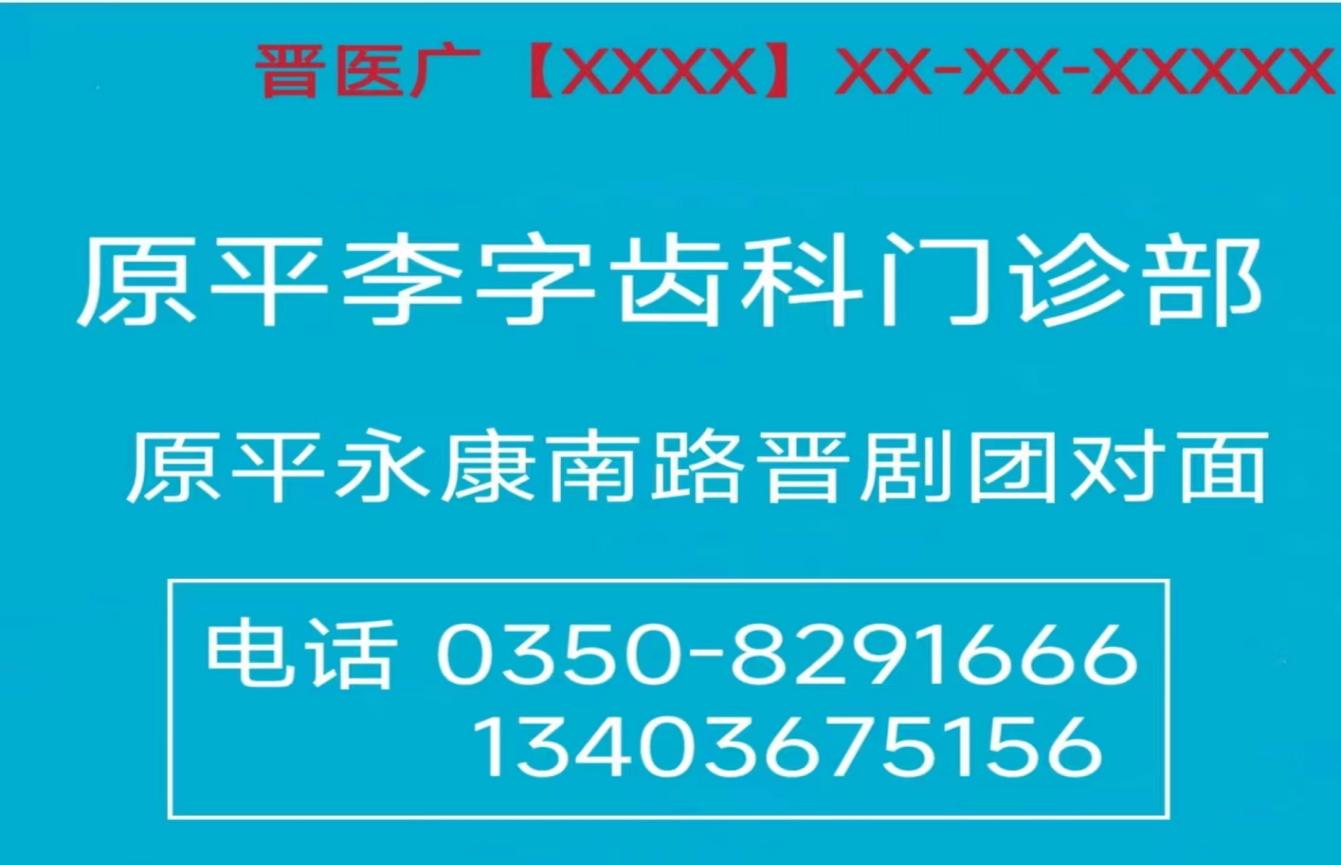          （医疗机构盖章）                       （审查机关盖章）广告成品样件打印处：         （医疗机构盖章）                       （审查机关盖章）广告成品样件打印处：         （医疗机构盖章）                       （审查机关盖章）广告成品样件打印处：         （医疗机构盖章）                       （审查机关盖章）广告成品样件打印处：         （医疗机构盖章）                       （审查机关盖章）广告成品样件打印处：         （医疗机构盖章）                       （审查机关盖章）广告成品样件打印处：         （医疗机构盖章）                       （审查机关盖章）